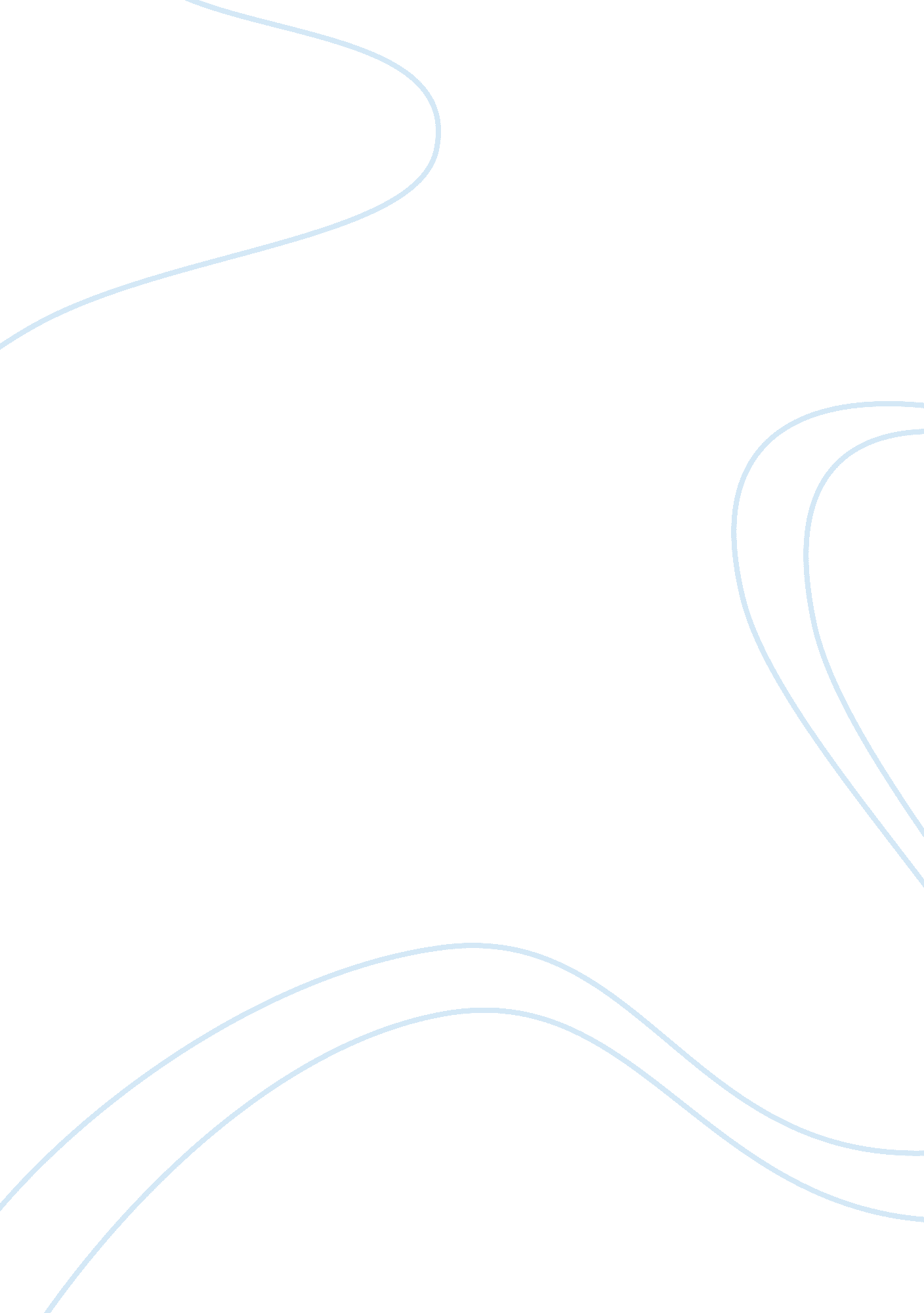 Data speculation, gathering information, performing pre-preparing, assessing the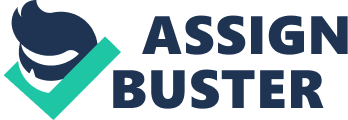 DATA MINING  Abstract: These days, high volumes ofsignificant indeterminate information can be effortlessly gathered or producedat high speed in some genuine applications. Mining these dubious Biginformation is computationally escalated because of the nearness of existentiallikelihood esteems related with things in each exchange in the questionableinformation. Each existential likelihood esteem communicates the probability ofthat thing to be available in a specific exchange in the Big information. In afew circumstances, clients might be occupied with mining every singlecontinuous example from the dubious Big information; in differentcircumstances, clients might be keen on just a little segment of these minedexamples. To diminish the calculation and to center the digging for the lastcircumstances, we propose an information science arrangement that utilizationsMapReduce to dig unverifiable Big information for visit designs fulfillingclient determined hostile to monotonic limitations. Test comes about demonstratethe adequacy of our information science answer for mining fascinating examplesfrom dubious Big information. Keywords Data mining, MapReduce, Biginformation Introduction: Data miningis a combination of algorithmic methods to separate educational examples fromcrude information. Thesubstantial measure of information is significant to be prepared and examinedfor learning extraction that enables bolster for understanding the overarchingconditions in industry. Data Mining forms incorporate encircling a speculation, gathering information, performing pre-preparing, assessing the model, and understanding themodel and reach the inferences 1. Beforewe dig in deep in data mining, let us understand what kind of methods we areusing in data mining and their uses. In1990’s and showed up asa solid device that concentrates needful data from a greater part ofinformation. In like manner, Knowledge Discovery (KDD) and Data Mining areconnected terms and are utilized reciprocally yet a few specialists accept thatthe two terms are unique as Data Mining is a standout amongst the most crucialphases of the KDD procedure. As per Fayyad et al., the Knowledge Discovery indatabase is systematized in different stages while the principal organize isdetermination of information in which information is assembled from varioussources, the second stage is pre-preparing the chosen information, the thirdstage is changing the information into appropriate configuration with the goalthat it can be handled further, the fourth stage comprise of data mining wherereasonable data mining strategy is connected on the changed information forextricating profitable data and assessment is the final stage shown in Figure12. Figure 1 Information Discovery indatabases is the way toward recovering abnormal state learning from low-levelinformation. It is an repeated procedure that involves steps like selection ofdata, pre-preparing the chose information, Transformation of information intosuitable shape, Data mining to extricate important data andInterpretation/Evaluation of information. Selection step gathersthe heterogeneous information from differed hotspots for preparing. Genuineinformation might be fragmented, perplexing, boisterous, conflicting, and additionallyunimportant which requires a selection procedure that accumulates the essentialinformation from which learning is to be extricated. Pre-processingstep performs fundamental operations of disposing of the loud information, attempt to locate the missing information or to build up a technique for takingcare of missing information, recognize or expel anomalies and resolveirregularities among the information. Transformationstep changes the information into shapes which is reasonable for mining by performingerrand like conglomeration, smoothing, standardization, speculation, anddiscretization. Information diminishment errand recoils the information andspeaks to similar information in less volume, yet creates the comparativediagnostic results. Datamining is the most important step in KDD process. Data mining incorporatespicking the information mining algorithm(s) and utilizing the calculations tocreate already obscure and speculatively helpful data from the information putaway in the database. This involves choosing which models/calculations andparameters might be reasonable and coordinating a particular information miningtechnique with the general norms of the KDD procedure. Data mining stepsinclude classification, summarization, clustering and regression. Evaluationstep incorporates introduction of mined examples in justifiable shape. Different sorts of data require diverse kind of portrayal, in this progressionthe mined examples are deciphered. Assessment of the results is set up with measurablelegitimization and centrality testing. Whatis Data Mining? Datamining is the process of dealing with substantialinformational stack to distinguish design and set up connectionsto take care of issues through data exploration. Datamining apparatuses predicts succeeding pattern. There arefour stages in data mining process, data source, data gathering, modeling anddeploying models. 1.    DataSource: These range from database to news wires, and are considered a problemdefinition. 2.    Datagathering: This step involves the sampling and transformation of data.  3. Modeling: Users create a model, test it, and then evaluate. 4.    DeployingModels: Take an action based on results from the models.  Background:  As worldis getting complex, human nature is finding ways to reduce is complexity. Since old circumstances, our predecessors havebeen chasing down significant information fromdata by hand. Nevertheless, with the rapidly growing volume of data introduceday times, more customized and feasible approaches are required. Early methodsfor instance, Bayes’ speculation in the 1700s and backslide examination in the1800s were a bit of the essential frameworks used to recognize outlines in data Afterthe 1900s, with the duplication, inescapability, and unendingly makingvitality of PC development, data aggregation and data amassing were shockinglyexpanded. As instructive accumulations have created in size and multifacetednature, facilitate hands-on data examination has continuously been extendedwith underhanded, modified data getting ready. This has been helped by variousdisclosures in programming designing, for instance, neural frameworks, bundling, inherited figuring’s in the 1950s, Decision trees in the 1960s andsupport vector machines in the 1980s. Data mining or data mining metamorphosis has been utilized for a long time by many fields, for example, organizations, researchers and governments. It is utilized tofilter through volumes of information, for example, carrier traveler trip data, populace information and showcasing information to produce statisticalsurveying reports, despite a fact that that detailing is now and again notthought to be data mining. According to Han and Kamber 3 Data mining functionalitiesincorporate information portrayal, information segregation, affiliationexamination, order, bunching, anomaly investigation, and informationadvancement examination. Information portrayal is a synopsis of the generalqualities or highlights of an objective class of information. Informationsegregation is a correlation of the general highlights of target class objectswith the general highlights of articles from one or an arrangement ofdifferentiating classes. Affiliation examination is the disclosure ofaffiliation rules demonstrating quality esteem conditions that happen as oftenas possible together in a given arrangement of information. Arrangement is theway toward finding an arrangement of models or capacities that depict andrecognize information classes or ideas, to be ready to utilize the model toforesee the class of items whose class name is obscure. Bunching breaks downinformation objects without counseling a known class demonstrate. Anomaly andinformation development investigation depict and demonstrate regularities orpatterns for objects whose conduct changes after some time. Classes in Data Mining: Data mining is very legit and lengthy process, it has tofollow some rules on data is segregated in system. Big organization work ondifferent level of data mining, their structure depends on data mining classes. On that basis data mining has four classes. a)    Classification: Classification contains reckoning a particular outcome in perspective of agiven data. Remembering the ultimate objective to expect the outcome, theestimation shapes a readiness set containing a course of action ofcharacteristics and the specific outcome, as a general rule called goal orfigure quality. The estimation tries to discover associations between thequalities that would make it possible to foresee the outcome. Next the count isgiven an enlightening list not seen some time as of late, called gauge set, which contains a comparable game plan of characteristics, beside the desirequality – not yet known. The estimation examinations the data and produces adesire. The gauge exactness portrays how “ Great” the figuring isFor Example, in a medical database thetraining set would have relevant patient information recorded previously, wherethe prediction attribute is whether or not the patient had a heart problem. Figure2 below illustrates the training and prediction sets of such database. 3               Figure2 – Training and Prediction sets for medical databaseTheclassification algorithm consists of main GP algorithm, where each individualrepresents an IF-THEN prediction rule, having rule modeled as a Booleanexpression tree.  b)   Clustering: Clustering is a procedure of dividing an arrangement of data orarticles into an arrangement of significant sub classes, called clusters. Clients comprehend the regular gathering or structure in an informational index. Clustering can be unsupervised arrangement its methods no predefinedclasses. A decent quality bunching technique will deliver excellent groups inwhich intra-class likeness is high and between class comparability is low. Nature of grouping additionally rely upon both the closeness measure utilizedby the technique and its execution. Its quality is additionally estimated byits capacity to discover a few or every shrouded design. Bunching has overallapplications in monetary sciences uncommonly in statistical surveying, documents classification, pattern recognition, spatial data analysis and imageprocessing. Categoriesof Clustering Methods:  PartitioningAlgorithms: Makedistinctive parcels and afterward assess them by some basis. Most regulartechnique is K-mean calculations. HierarchyAlgorithms: Make various leveled decay of theinformational collection utilizing some measure. Density-Based: It’s based on connectivity and density function. Grid-Based: It’s based on a multiple level granularity structure. Model-Based: It depends on show for each group and the thought is to locate the best attackof that model to each other. K-MeanExample                                                                                                                        c)    Regression: One of the most important factorof data mining, the best definition of regression is explained by Oracle is “ adata mining function to predict a number”. Pointis how regression models are helping to predict real estate value based onlocation, size and other factors. There are many kind of regression analysis inthis world but most common are Linear Regression, Regression Tree, LassoRegression and Multivariate Regression. Among these the most common one isLinear Regression Analysis. Let’ssee how Simple Linear Regression Analysis Works SimpleLinear Regression Analysis: Simple linear regression is a measurable techniquethat empowers clients to condense and think about connections between twopersistent (quantitative) factors. Straight relapse is a direct model wherein amodel that expect a direct connection between the information factors (x) andthe single yield variable (y). Here the y can be ascertained from a directblend of the info factors (x). At the point when there is a solitaryinformation variable (x), the technique is known as a straightforward directrelapse. At the point when there are various information factors, the strategyis alluded as numerous direct relapse.     Figure 3: Simple Linear RegressionGraph                                                                       d)   Association: Is a data mining capacity thatfind the likelihood of the co-event of things in an accumulation. Theconnection between co-happening things are communicated as affiliation rules. In data mining, affiliation rules are useful for examining and suspectingcustomer direct. They have a basic effect in shopping bushel data examination, thing gathering, list diagram and store plan. Programmersuse association rule to build programs capable of machine learning. Associationjust create the assumption that if person is shopping for bread there is 85%chance that he/she is going to buy milk as well. This thing really helps usersto cross sell their products.  DataMining Applications: There are roughly 100, 000 qualities in humanbody and each quality works out of an individual nucleotidewhich are summed up in specific manner. Methods for these beingordered and maintain are vast to frame unmistakable qualities. Data Mininginnovation can be used to break down consecutive example, to seekcomparability and to recognize specific quality arrangements that areidentified with different sicknesses. Later on, data mining innovation willassume an important part in the betterment of pharmaceuticals inmaturation treatments. Budgetary data gathered in absorbing funds andfinancial industry is regularly generally total, depend, which encouragesdeliberate information examination and information collection. Regularcases incorporate arrangement and cluster of consumer for pivot advertising, recognition of unlawful tax avoidance of budgetary wrong doings andextra plan of data segregation centers for more informationinvestigation. The retail business is a noteworthy application territory forinformation mining since it gathers tremendous measures data clientshopping history, utilization, and operations records. Datacollection on retail can recognize client purchasing propensities, to findclient obtaining design and to foresee client expending patterns. Informationmining innovation helps plan compelling products transportation, circulationpolices and less business cost. Information mining in media transmissionindustry can help comprehend the business included, distinguish telecomdesigns, get fake exercises, improve usage of estate and improve benefitquality. Cases like that incorporate multidimensional investigation of transmissioninformation, unhealthy example examination and the identification ofabnormal examples and moreover multidimensional affiliation andconsecutive example investigation. indistinct unclear vague.  Reservationis Data Mining: There are numerous things in world whichmake vulnerability in applications. Testing blunder, wrong estimation, obsoleteassets and different gaffe. It is recommended that when mining is performed onreserve data, data quality is vital and we have to keep an eye on data to getthat in the last we need ranked data. This is termed as “ Reservation in ourmining.”  Figure 4, 5and 6 will explain more about data uncertainty.            So, figure4 shows actual data are portioned into three clusters, Figure 5 shows thecollected data of a few questions that are not the same as their actual areaand figure 6 shows reserved data is considered to produce clusters. Conclusion: This Survey gives a general overview of data mining, how it works? It also helps us to learn more about information mining strategies tocoordinate susceptible information mining. Practice of data mining reallymotivate you to understand how important data mining is in today’s world. We have defined classed ofdata mining on that bases data mining is performed. In today’s world, everysector is using data mining for more improved business and cost effectingsociety. This survey helps you to understand the need and application of datamining. How big and large amount of data can be collected and processed. Datamining also helps to understand the mind set of customer. In the end, I want toconclude that data mining will faced into more advance stage in future for thebetterment of business and society. 